Year 4 Autumn 2 PSHCE – Healthy EatingYear 4 Autumn 2 PSHCE – Healthy EatingYear 4 Autumn 2 PSHCE – Healthy EatingKey informationThere are many ways for us to stay healthy.Eating healthy foods and regular exercise help to keep us healthy.We should aim to eat 5 portions of fruit and vegetables a day.Eating a lot of unhealthy food could make us overweight and unhealthy.It is important to have a balanced diet. 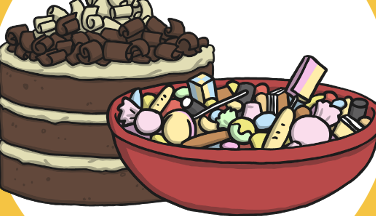 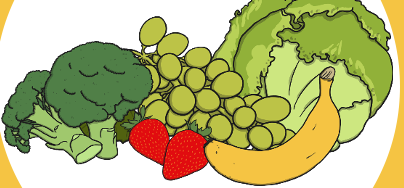                                              healthy 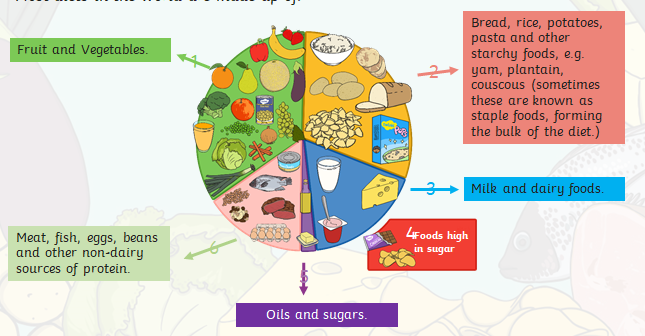                                              healthy Key informationThere are many ways for us to stay healthy.Eating healthy foods and regular exercise help to keep us healthy.We should aim to eat 5 portions of fruit and vegetables a day.Eating a lot of unhealthy food could make us overweight and unhealthy.It is important to have a balanced diet. Vocabularyhealthyunhealthy proteindairy choicesfruitvegetables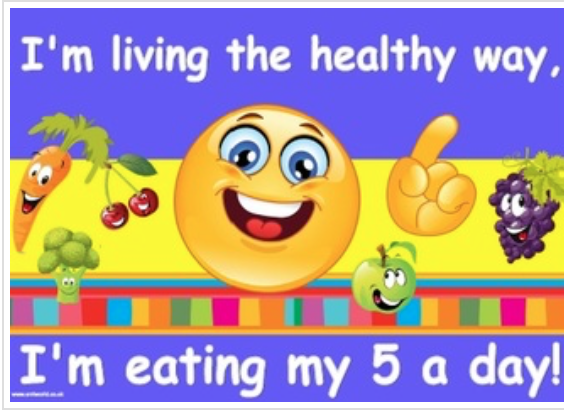 